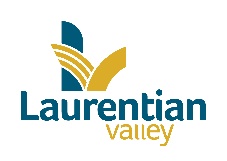 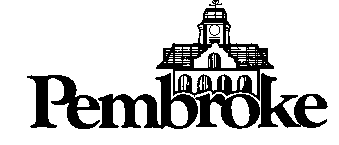 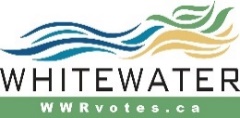 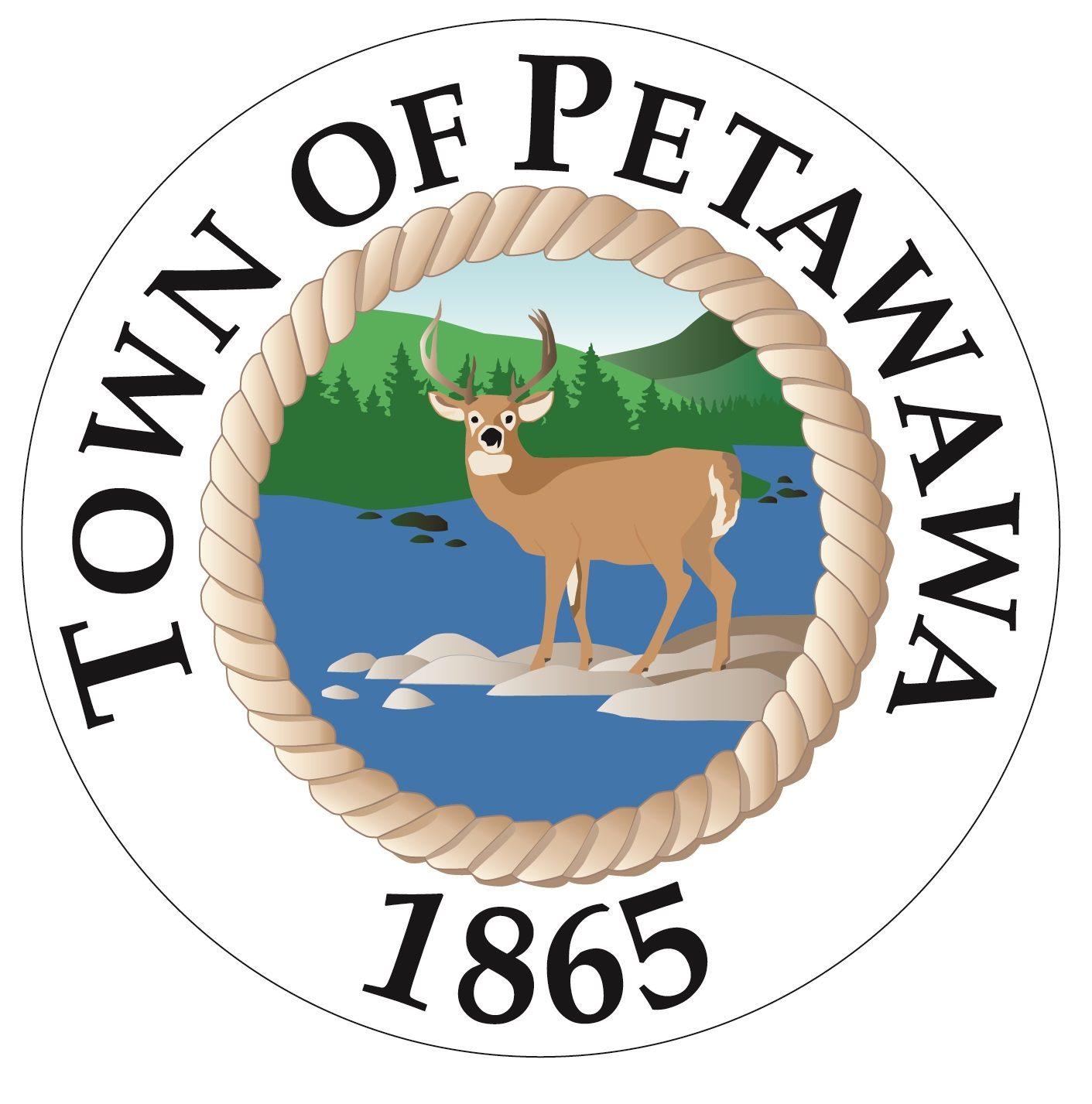 Notice of Nomination for OfficeMunicipal Elections Act, 1996 (s.32)Notice is hereby given to the Municipal Electors of the Township of Laurentian Valley, City of Pembroke Town of Petawawa and Township of Whitewater Region that nomination papers for the 2022 Municipal Election may be filed in person or by an agent with the Returning Officer during regular business hours between May 2, 2022 and August 18, 2022 and between 9 am and 2 pm on August 19, 2022 (Nomination Day).  The Nomination Form must be accompanied by the filing fee:  $200.00 for the Office of Mayor and $100.00 for all other offices.  Payment may be made by cash, debit, certified cheque, or money order.  There is a new requirement that each Nomination (excluding School Board Trustee candidates) be endorsed by at least 25 eligible electors.  Individuals endorsing the candidate must sign a declaration stating they are eligible to vote in the municipality on the day they signed the endorsement. Registration papers for third party advertisers must be signed by a representative and may be filed in the Office of the Clerk in person or by any agent during regular business hours from May 2, 2022 up to and including October 21, 2022.  Registration papers along with a Declaration of Qualification must be certified by the Clerk before such entity becomes a Certified Third Party Advertiser. Municipal Offices for Which Persons May Be Nominated:School Board Offices for Which Persons May Be Nominated:For further information, contact the appropriate Returning Officer or municipality.Dated this 25th day of April 2022This is a joint notice published by the Clerks of the municipalities listed above. Township of Laurentian ValleyCity of PembrokeTownship of Whitewater RegionTown of PetawawaMayor - 1Reeve - 1Councillor - 5Returning Officer–Dean Sauriol460 Witt RoadPembroke, ON(613) 735-6291www.lvtownship.ca Mayor - 1Councillor - 6Returning Officer-Heidi Martin1 Pembroke Street EastPembroke, ON(613) 735-6821www.pembroke.ca Mayor - 1Deputy Mayor - 1Councillor - 5Returning Officer-Carmen Miller44 Main StreetCobden, ON(613) 646-2282www.wwrvotes.ca Mayor – 1Councillor – 6Returning Officer – Colin Howard111 Victoria StreetPetawawa On(613) 687-5536www.petawawa.caTownship of Laurentian ValleyCity of PembrokeTownship of Whitewater RegionTown of PetawawaEnglish Public School Trustee1Submit Nomination Form to Laurentian Valley Township1Submit Nomination Form to City of Pembroke1Submit Nomination Form to Whitewater Region Township1Submit Nomination Form to Town of PetawawaEnglish Catholic School Trustee1Submit Nomination Form to Laurentian Valley Township1Submit Nomination Form to City of Pembroke1Submit Nomination Form to Town of Renfrew1Submit Nomination Form to Town of PetawawaFrench Public School Trustee1Submit Nomination Form to Town of Petawawa1Submit Nomination Form to Town of Petawawa1Submit Nomination Form to Town of Petawawa1Submit Nomination Form to Town of PetawawaFrench Catholic School Trustee1Submit Nomination Form to City of Petawawa1Submit Nomination Form to Town of Petawawa1Submit Nomination Form to City of Petawawa1Submit Nomination Form to Town of Petawawa